The American Civil War Part 6☐ Part 1: Vocabulary☐ Part 2: Abraham Lincoln BiographyWatch the 15 minutes of Abraham Lincoln Biography:  https://youtu.be/0h5mr6LpyCs☐ Part 3: DiscussionTurn to the student(s) next to you, and discuss some of these topics:
What do you think about slavery? Why? Is slavery fair or unfair? Why?Lincoln is known as a person of humble origins whose determination led him to the nation’s highest office. Is there anyone in your country like this?Lincoln’s nickname was “Honest Abe”. Why do you think he had this nickname?Are you an honest person? Give an example.Lincoln’s family moved a lot when he was young. Has your family ever moved? Where? Do you think moving was a good thing or not for your family? Why?Lincoln was assassinated. Why do people assassinate other people?Which other famous people have been assassinated?Questions from: https://www.stickyball.net/adultesl/advanced-lessons/abraham-lincoln.html☐ Part 4: How the West Was Won Watch 15 minutes of How the West Was Won: https://youtu.be/gpTmgKAzKWUZeb Macahan is a well-known mountain man and scout working for the U.S. Army in the Indian Territories. The pilot movie shows Zeb not having seen his family for ten years and with the Civil War approaching, deciding to visit them in Manassas, Virginia. As war comes too close to home, Zeb's sister-in-law, Kate, convinces her husband, Zeb's brother Tim, to move their two sons, Seth and Jed (renamed Luke and Josh in the remaining episodes) and two daughters (Jessie and Laura) out west.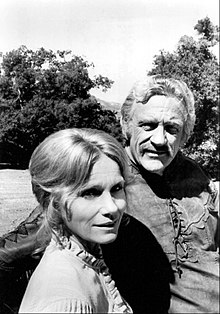 Eva Marie Saint and James Arness as Kate and Zeb MacahanThere the family learns that the first battle of the war is likely to occur at Bull Run, near Zeb and Tim's parents' home. Tim returns to Virginia while the family winters in the Indian Territories. Zeb learns that a friend has been murdered by Dutton /…/WordTranslationExplanationfrontieredge of something/unexplored areacandidhonestforthrighthonestmythicunrealmanipulator(a person who misleads and tricks people for his or her own benefit)tacticianstrategy expertvendingsellingrealized(understood/made real/achieved)mastermind(intelligent) directortowering(huge/very tall)legendaryfamouscunningclevermanipulatingcontrolling/moving around/misleadingprominentwell-known/obviousaudaciouslyshockingly boldlyseekslooks (for)creditors(companies that lend money)exploitsfully uses (for profit)integrity(honest and good human quality/wholeness or completeness)